Role & Responsibilities of thePRESIDENTResponsible to	The Executive CommitteeRoleOfficiate the AGM and support the ChairpersonSpecial project involvementAssist the committee in making decisions for the benefit of the whole club including disciplinary matters.Attendance at committee meetings and appropriate external meetings as determined by the Club CommitteeAdvise committee on club policy where requiredRole & Responsibilities of theSub Committee CHAIRPERSONResponsible to	The Executive Committee RoleChair the Committee meetings and AGMAssist the Club Secretary to produce the agendasLead the committee in making decisions for the benefit of the whole club including disciplinary matters.Represent an unbiased viewpoint allowing free discussion to take placeTo have the casting vote on any unresolved club issuesDirect general affairs of the clubEnsure club representation at County, Regional and National levelsRole & Responsibilities of theSECRETARYResponsible to	The Executive CommitteeRoleTo be the ‘principal administrator’ for the club, dealing  with all club correspondence, distributing to relevant officers for response where requiredTo prepare and distribute the Committee meeting AgendasKeep the Minutes of all Club Committee meetings and distribute copiesKeep signed copies of all meeting minutes on fileTo carry out or delegate all of the administrative duties thereby enabling the club and its members to function effectivelyTo work alongside the treasurer to see that all affiliation/registration documents are accurate and are paid on timeTo ensure that all members have a copy of the club handbook, insurance details and officers contacts etcRole & Responsibilities of theTREASURERResponsible to	The Executive CommitteeRole?To look after the finances of the clubKeep detailed written records of all accounts and make sure that the club operates within the annual budget.  Attend the Committee meetings and AGMHold bank account in the name of the clubAct as a primary signatory on the club account Prepare annual balance and profit & loss sheets for AGMRole & Responsibilities of theTEAM CAPTAINWho will I be responsible to?	The Senior Performance CommitteeWho will I be responsible for?	The team I am elected captain ofWhat is my role?To select a team to represent Kettering HCTo liaise with other captains to ensure players are in the correct squadsAttend Senior Performance Committee meetingsWhat else can you tell me about the role?It will become all consuming if you are not careful!!You will be ably supported by all committees and anyone who has been a captain in the past!!The benefits outweigh the negativesYou can play the game in the way you would like it to be playedYou will need the diplomacy skills of Henry Kissinger, the patience of Job and the stickability of superglue.How much time will I need to give to the role?Approximately three hours per week.Training needed/recommendedIt is advisable for you to attend Running Sports “Effective Communication”, “Promoting and Marketing your Club” and “Managing Events”What tasks are involved?Tasks will include:Organising teamsOrganising tea rota for your teamCollecting match feesEnsuring all players know where they are playing and whenLiaise with umpires before and after the gameFile a match report after the game and put on club websiteUphold the good name of Kettering HCRole & Responsibilities of theWELFARE OFFICERResponsible to	The Executive Committee Responsible for	All club members under 18 (including players, umpires, volunteers and coaches). What is my role?Assist the club to fulfil its responsibilities to safeguard children and young peopleAssist the club to implement the child welfare section (including training) of the development planTo be the first point of contact for staff, volunteers, parents and children/young people where concerns about children’s welfare, poor practice or child abuse are identifiedBe the first point of contact with the ENGLAND HOCKEY’s Child Welfare OfficerImplement the ENGLAND HOCKEY’s reporting and recording proceduresMaintain contact details for local social services, police and the Area Child Protection CommitteePromote ENGLAND HOCKEY’s best practice guidance/code of ethics & behaviour within the club and anti-discriminatory practiceEnsure confidentiality is maintainedwe could recruit specialist volunteers to assist us at events or particular tasks e.g. auditor or event management.  You should attend club committee meetings and the AGM.Tasks will include:Role & Responsibilities of theCLUB DEVELOPMENT COORDINATOR Who will I be responsible to?	The Operations CommitteeWho will I be responsible for?	Facilities Co-ordinator, Coaching teamWhat is my role?To oversee the development of the club, working with the Club Committee, the Club Volunteer Coordinator and the ENGLAND HOCKEY Relationship Manager (ENGLAND HOCKEY RM) to maximise the development opportunities for all members of the club - players, coaches, umpires, supporters etc. How much time will I need to give to the role?Approximately 4 – 6 hours per week.Training needed/recommendedAttendance on ScUK’s Safeguarding and Protecting Children workshop, it is advisable for you to have an England Hockey Player Coach accreditation and attend Running Sports Action planning for your club and/or developing partnerships with clubs and schoolsWhat tasks are involved?Tasks will include:Write a club development and action plan liaising with the Club Volunteer Coordinator  and the ENGLAND HOCKEY Relationship Manager (ENGLAND HOCKEY RM)Attend the Committee meetings and AGM.Work with the Club Volunteer Coordinator to monitor individual the progress of members and provide access to higher level and coursesProvide new and enhanced competitive opportunities for club teams including organise fixtures for junior teams in liaison with the youth managerCo-ordinate the recruitment of junior players and recruitment of coaches / managers for junior sessions and teamsAssisting/delivering youth sessions if qualifiedLiaise with local Partnership Development Manager and Competition Managers to write and deliver Club School link delivery Plan to recruit junior playersLiaise with County Hockey Association or Hockey development Group, recommend players to Junior Development Centres.Role & Responsibilities of theCOMMUNICATIONS/PRESS COORDINATOR Who will I be responsible to?	The Operations CommitteeWho will I be responsible for?	WebmasterWhat is my role?To raise the profile of the club locally (in the community) and in the countyTo be available to talk to / build a relationship with the local mediaTo work with the webmaster to optimise the profile and information available to all on the club websiteTo co-ordinate weekly match reports for all teams and age groups to be forwarded to the local pressTo be the editor of the match day programme (in larger clubs).What else can you tell me about the role?It is essential to have good communication skills and an ability to produce informative and interesting match reports, press releases, etcRegular access to a fax, telephone and computer are necessaryKnowledge of local media, marketing and communications.Organisational, IT and management skills.How much time will I need to give to the role?Approximately three hours per week.Training needed/recommendedIt is advisable for you to attend Running Sports “Effective Communication”, “Promoting and Marketing your Club” and “Managing Events”What tasks are involved?Tasks will include:Produce weekly match reports for inclusion in the local paperProduce the Club Newsletter twice a seasonCo-ordinator / Editor of the match programme for home gamesEstablish links with the local and national press to gain publicity for teams, players and events.Ensure that the club is featured in locally produced sports magazinesPresenting an end of year report to the AGMCollate a journal of all club media coverage.Attend committee meetings.Role & Responsibilities of theFIXTURES SECRETARYResponsible to	The Operations CommitteeWhat is my role?Coordinate and communicate fixtures for different teams Schedule a friendly fixture list for all teams which reflects the ambitions of the clubArrange and confirm fixtures with league(s) Deal with match cancellationsHandle any fixture queries throughout the season Confirm fixtures with opponents and umpires, two weeks before the game Provide visiting teams with start times, directions to the ground etcReport results to relevant leagues and the clubs WebmasterRole & Responsibilities of theSOCIAL SECRETARYResponsible to	The Operations CommitteeRoleThe main purpose of this role is to organise social events to bring the players, officials and parents together in a social setting to enhance relationships with the club.Role & Responsibilities of theFUNDRAISING SECRETARYResponsible to	The Operations CommitteeWhat is my role?The main purpose of this role is to lead a team whose main task is to generate funds for the club. You will organise projects to enable you to do this; to look for sponsorship opportunities and work with the social secretary to ascertain what opportunities are available at functions and events Role & Responsibilities of theDBS LIAISONResponsible to	The Operations Committee	RoleTo be the main contact with ENGLAND HOCKEY regarding to DBS checks.To ensure the club is registered with ENGLAND HOCKEY’s DBS checking serviceTo support the Welfare Office to ensure all relevant volunteers new volunteers are DBS checked and existing volunteers every 3 yearsTo sign off volunteer evidence for DBS checksRole & Responsibilities of theUMPIRE COORDINATORResponsible to	The Operations CommitteeWhat is my role?Coordinate allocation of umpires to league (where appropriate) and friendly fixturesHelp club umpires and any potential umpires develop their skills and confidence.Liaise with other clubs about reciprocal agreements regarding umpire appointmentsRole & Responsibilities of theFACILITIES COORDINATOR Who will I be responsible to?	The Operations CommitteeWhat is my role?Ensure all teams have enough pitch time and space for trainingEnsure all teams have pitch time for home fixturesLiaise with pitch provider to book pitch (if club rents pitch)Input into the facilities section of the  club development plan regarding ground maintenance and development (if club own pitch)Oversee the clubs sinking fund for the replacement of the current pitch (if club own pitch)Investigate funding opportunities for facility developmentWhat else can you tell me about the role?Familiar with ENGLAND HOCKEY Facilities guidance Knowledge of health and safetyHow much time will I need to give to the role?Approximately 4 - 6 hours per month, although this may increase if the club begins to develop their facilitiesTraining needed/recommendedThere is no specific training available but a background in facility development would be helpfulWhat tasks are involved?Ensure everything on the grounds and training facilities is safe for players, spectators, staff and visitors Liaise with facility provider to ensure all teams have enough pitch time and space for training and home fixturesInput into the facilities section of the  club development plan regarding ground maintenance and development (if club own pitch)Oversee the clubs sinking fund for the replacement of the current pitch (if club own pitch)Investigate funding opportunities for facility developmentRole & Responsibilities of theWEBMASTERResponsible to​The Operations Committee ​Role1. To update and improve the club’s website  2. To control who has admin rights for relevant sections of the website.3. To collate match reports and send to local newspapers.4. Liaise with Social Media secretary to share content.5. Be an Administrator for all leagues that KHC teams play in.6. Update which players represent which teams to help captains administer their teams.Role & Responsibilities of theJunior ManagerResponsible to	The Junior AcademyResponsible for	Youth team coaches and trainersWhat is my role?Oversee the development of youth team coaches and teamsCo-ordinate the recruitment of junior playersCo-ordinate the recruitment of coaches / managers for junior sessions and teamsAssisting/delivering youth sessionsOrganise fixtures for junior teams in liaison with the youthRole & Responsibilities of theJunior Head CoachWho will I be responsible to?	The Junior AcademyWho will I be responsible for?	Designated age group coaches and assistantsWhat is my role?To take full responsibility for the club’s junior coaching sessionsTo maintain high ethical standards in coaching, ensure they keep up-to-date with their knowledge, skills and qualifications and prepare all coaching sessions in advance.To undertake training appropriate to the role e.g. Safeguarding Children and Young People in Sport.To work with and include assistant coach(es) in the preparation and running of each session.To attend club meetings and report on progress.To offer the club feedback on the organisation and degree of success of junior coaching and competitions.To assist in the selection of teams.To travel to competitions with the junior team(s).To inform the Assistant Coach in advance of any sessions that cannot be attended.How much time will I need to give to the role?Approximately 4 – 6 hours per week (dependant on training and competitions)Role & Responsibilities of theJunior Age Group CoachesResponsible toThe Junior AcademyResponsible forDesignated age groupRoleEnsure that the club provides the young players with opportunity to play in youth leagues and competitions.Team selectionOrganisation of coaching/training at club Team kit & equipment Reporting results after matchesRole & Responsibilities of theSenior Head CoachWho will I be responsible to?	The Senior Performance CommitteeWho will I be responsible for?	Designated age group coaches and assistantsWhat is my role?To take full responsibility for the club’s senior coaching sessionsTo maintain high ethical standards in coaching, ensure they keep up-to-date with their knowledge, skills and qualifications and prepare all coaching sessions in advance.To undertake training appropriate to the role e.g. Safeguarding Children and Young People in Sport.To work with and include assistant coach(es) in the preparation and running of each session.To attend club meetings and report on progress.To offer the club feedback on the organisation and degree of success of senior coaching and competitions.To assist in the selection of teams.To travel to competitions with the senior team(s) if appropriateTo inform the Assistant Coach in advance of any sessions that cannot be attended.How much time will I need to give to the role?Approximately 4 – 6 hours per week (dependant on training and competitions)Role & Responsibilities of theSenior Age Group CoachesResponsible toThe Senior Performance CommitteeResponsible forDesignated teamsRoleEnsure that the club provides the senior players with opportunity to play in leagues and competitions.Team selection in conjunction with captainsOrganisation of coaching/training at club Team kit & equipment Liaising with Captains about future sessionsRole & Responsibilities of theMEMBERSHIP COORDINATORResponsible to	The Operations CommitteeWhat is my role?To be the principle contact for all new starters and membership enquiriesTo provide correct information to all enquiriesProvide a comfortable and warm welcome to all new attendees at training, matches and the club houseEnsure the correct information is passed on to the relevant members of the clubFollow up initial enquiries and new members to ensure a enjoyable experienceFacilitate the transition from enquiry to club memberEnsure that the membership database is maintained.Kettering Hockey Club Volunteer Agreement FormAll volunteers, coaches, team managers, technical delegates and officials are required to work to high standards in line with ENGLAND HOCKEY’s and Kettering H.C.’s policies and recognised best practice.Within your pack you will find a number of documents that you are required to have read thoroughly.  Should you have any questions on any of the areas covered, please bring these to the attention of any club officer so that your query can be addressed.Please complete the sections below and return to Executive Committee as soon as possible.Name: I confirm that I have read and understood the following policies of ENGLAND HOCKEY and Kettering H.C. that are freely available on the Club’s website and will ensure that I adhere to these codes and policies at all times.The policies I confirm having received and read are:ENGLAND HOCKEY ‘Respect’ Code of Ethics and BehaviourENGLAND HOCKEY ‘Proud to Protect’ Safeguarding & Protecting Young People in Hockey PolicyENGLAND HOCKEY Equality PolicyKettering HC Emergency ProceduresI also confirm that I am willing to undertake a DBS check (if applicable) and know of no reason why I should not be fit and proper to fulfil my role within?? H.C.Print Name: ____________________________Sign Name: ____________________________	Date: ___________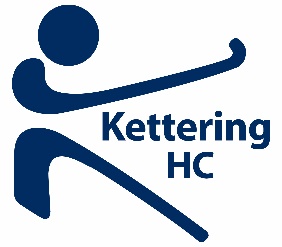 Role Descriptions for Club Volunteers Kettering HC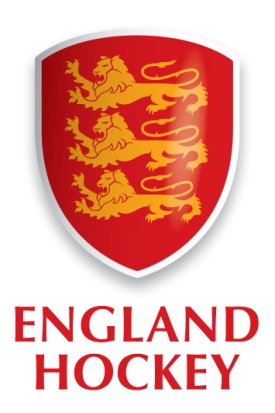 